Safe Work ProcedureNOTE: DO NOT use this machine unless you have been trained in its safe use and operation.Description of Work:Description of Work:Description of Work:Using a Leaf Blower (Fuel) Using a Leaf Blower (Fuel) Using a Leaf Blower (Fuel) Using a Leaf Blower (Fuel) Using a Leaf Blower (Fuel) Using a Leaf Blower (Fuel) Using a Leaf Blower (Fuel) Using a Leaf Blower (Fuel) Using a Leaf Blower (Fuel) 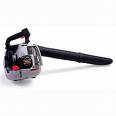 Potential Hazards: Hazards associated with entanglement, impact and cutting, noise, fire and explosion and dust.Potential Hazards: Hazards associated with entanglement, impact and cutting, noise, fire and explosion and dust.Potential Hazards: Hazards associated with entanglement, impact and cutting, noise, fire and explosion and dust.Potential Hazards: Hazards associated with entanglement, impact and cutting, noise, fire and explosion and dust.Potential Hazards: Hazards associated with entanglement, impact and cutting, noise, fire and explosion and dust.Potential Hazards: Hazards associated with entanglement, impact and cutting, noise, fire and explosion and dust.Personal Protective Equipment (PPE) Required (Check the box for required PPE):Personal Protective Equipment (PPE) Required (Check the box for required PPE):Personal Protective Equipment (PPE) Required (Check the box for required PPE):Personal Protective Equipment (PPE) Required (Check the box for required PPE):Personal Protective Equipment (PPE) Required (Check the box for required PPE):Personal Protective Equipment (PPE) Required (Check the box for required PPE):Personal Protective Equipment (PPE) Required (Check the box for required PPE):Personal Protective Equipment (PPE) Required (Check the box for required PPE):Personal Protective Equipment (PPE) Required (Check the box for required PPE):Personal Protective Equipment (PPE) Required (Check the box for required PPE):Personal Protective Equipment (PPE) Required (Check the box for required PPE):Personal Protective Equipment (PPE) Required (Check the box for required PPE):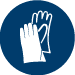 GlovesGloves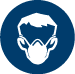 Face MasksFace Masks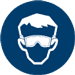 EyeProtection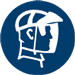 Welding MaskWelding Mask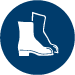 AppropriateFootwearAppropriateFootwear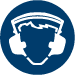 Hearing Protection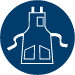 Protective ClothingProtective Clothing Safe Work Procedure Checklist: Safe Work Procedure Checklist: Safe Work Procedure Checklist: Safe Work Procedure Checklist: Safe Work Procedure Checklist: Safe Work Procedure Checklist: Safe Work Procedure Checklist: Safe Work Procedure Checklist: Safe Work Procedure Checklist: Safe Work Procedure Checklist: Safe Work Procedure Checklist: Safe Work Procedure Checklist:1. PRE-Operation:Wear adequate and appropriate PPE.Check ON/OFF switch is working prior to use.Check guards are fitted, secure and working.Check for loose/missing nuts, bolts and screws and tighten and/or replace as needed.2. Operation:Ensure plant is only used where there is adequate ventilation.Do not point nozzle at people.Hold blower firmly.Minimise dust by using blower at lower speeds.Secure loose clothing.Switch off before removing or replacing the debris bag.Turn off blower prior to refuelling. Refuel only in well-ventilated area.3. POST-Operation:Ensure equipment is turned off before proceeding with other tasks.Ensure equipment is returned to storage area after use.1. PRE-Operation:Wear adequate and appropriate PPE.Check ON/OFF switch is working prior to use.Check guards are fitted, secure and working.Check for loose/missing nuts, bolts and screws and tighten and/or replace as needed.2. Operation:Ensure plant is only used where there is adequate ventilation.Do not point nozzle at people.Hold blower firmly.Minimise dust by using blower at lower speeds.Secure loose clothing.Switch off before removing or replacing the debris bag.Turn off blower prior to refuelling. Refuel only in well-ventilated area.3. POST-Operation:Ensure equipment is turned off before proceeding with other tasks.Ensure equipment is returned to storage area after use.1. PRE-Operation:Wear adequate and appropriate PPE.Check ON/OFF switch is working prior to use.Check guards are fitted, secure and working.Check for loose/missing nuts, bolts and screws and tighten and/or replace as needed.2. Operation:Ensure plant is only used where there is adequate ventilation.Do not point nozzle at people.Hold blower firmly.Minimise dust by using blower at lower speeds.Secure loose clothing.Switch off before removing or replacing the debris bag.Turn off blower prior to refuelling. Refuel only in well-ventilated area.3. POST-Operation:Ensure equipment is turned off before proceeding with other tasks.Ensure equipment is returned to storage area after use.1. PRE-Operation:Wear adequate and appropriate PPE.Check ON/OFF switch is working prior to use.Check guards are fitted, secure and working.Check for loose/missing nuts, bolts and screws and tighten and/or replace as needed.2. Operation:Ensure plant is only used where there is adequate ventilation.Do not point nozzle at people.Hold blower firmly.Minimise dust by using blower at lower speeds.Secure loose clothing.Switch off before removing or replacing the debris bag.Turn off blower prior to refuelling. Refuel only in well-ventilated area.3. POST-Operation:Ensure equipment is turned off before proceeding with other tasks.Ensure equipment is returned to storage area after use.1. PRE-Operation:Wear adequate and appropriate PPE.Check ON/OFF switch is working prior to use.Check guards are fitted, secure and working.Check for loose/missing nuts, bolts and screws and tighten and/or replace as needed.2. Operation:Ensure plant is only used where there is adequate ventilation.Do not point nozzle at people.Hold blower firmly.Minimise dust by using blower at lower speeds.Secure loose clothing.Switch off before removing or replacing the debris bag.Turn off blower prior to refuelling. Refuel only in well-ventilated area.3. POST-Operation:Ensure equipment is turned off before proceeding with other tasks.Ensure equipment is returned to storage area after use.1. PRE-Operation:Wear adequate and appropriate PPE.Check ON/OFF switch is working prior to use.Check guards are fitted, secure and working.Check for loose/missing nuts, bolts and screws and tighten and/or replace as needed.2. Operation:Ensure plant is only used where there is adequate ventilation.Do not point nozzle at people.Hold blower firmly.Minimise dust by using blower at lower speeds.Secure loose clothing.Switch off before removing or replacing the debris bag.Turn off blower prior to refuelling. Refuel only in well-ventilated area.3. POST-Operation:Ensure equipment is turned off before proceeding with other tasks.Ensure equipment is returned to storage area after use.1. PRE-Operation:Wear adequate and appropriate PPE.Check ON/OFF switch is working prior to use.Check guards are fitted, secure and working.Check for loose/missing nuts, bolts and screws and tighten and/or replace as needed.2. Operation:Ensure plant is only used where there is adequate ventilation.Do not point nozzle at people.Hold blower firmly.Minimise dust by using blower at lower speeds.Secure loose clothing.Switch off before removing or replacing the debris bag.Turn off blower prior to refuelling. Refuel only in well-ventilated area.3. POST-Operation:Ensure equipment is turned off before proceeding with other tasks.Ensure equipment is returned to storage area after use.1. PRE-Operation:Wear adequate and appropriate PPE.Check ON/OFF switch is working prior to use.Check guards are fitted, secure and working.Check for loose/missing nuts, bolts and screws and tighten and/or replace as needed.2. Operation:Ensure plant is only used where there is adequate ventilation.Do not point nozzle at people.Hold blower firmly.Minimise dust by using blower at lower speeds.Secure loose clothing.Switch off before removing or replacing the debris bag.Turn off blower prior to refuelling. Refuel only in well-ventilated area.3. POST-Operation:Ensure equipment is turned off before proceeding with other tasks.Ensure equipment is returned to storage area after use.1. PRE-Operation:Wear adequate and appropriate PPE.Check ON/OFF switch is working prior to use.Check guards are fitted, secure and working.Check for loose/missing nuts, bolts and screws and tighten and/or replace as needed.2. Operation:Ensure plant is only used where there is adequate ventilation.Do not point nozzle at people.Hold blower firmly.Minimise dust by using blower at lower speeds.Secure loose clothing.Switch off before removing or replacing the debris bag.Turn off blower prior to refuelling. Refuel only in well-ventilated area.3. POST-Operation:Ensure equipment is turned off before proceeding with other tasks.Ensure equipment is returned to storage area after use.1. PRE-Operation:Wear adequate and appropriate PPE.Check ON/OFF switch is working prior to use.Check guards are fitted, secure and working.Check for loose/missing nuts, bolts and screws and tighten and/or replace as needed.2. Operation:Ensure plant is only used where there is adequate ventilation.Do not point nozzle at people.Hold blower firmly.Minimise dust by using blower at lower speeds.Secure loose clothing.Switch off before removing or replacing the debris bag.Turn off blower prior to refuelling. Refuel only in well-ventilated area.3. POST-Operation:Ensure equipment is turned off before proceeding with other tasks.Ensure equipment is returned to storage area after use.1. PRE-Operation:Wear adequate and appropriate PPE.Check ON/OFF switch is working prior to use.Check guards are fitted, secure and working.Check for loose/missing nuts, bolts and screws and tighten and/or replace as needed.2. Operation:Ensure plant is only used where there is adequate ventilation.Do not point nozzle at people.Hold blower firmly.Minimise dust by using blower at lower speeds.Secure loose clothing.Switch off before removing or replacing the debris bag.Turn off blower prior to refuelling. Refuel only in well-ventilated area.3. POST-Operation:Ensure equipment is turned off before proceeding with other tasks.Ensure equipment is returned to storage area after use.1. PRE-Operation:Wear adequate and appropriate PPE.Check ON/OFF switch is working prior to use.Check guards are fitted, secure and working.Check for loose/missing nuts, bolts and screws and tighten and/or replace as needed.2. Operation:Ensure plant is only used where there is adequate ventilation.Do not point nozzle at people.Hold blower firmly.Minimise dust by using blower at lower speeds.Secure loose clothing.Switch off before removing or replacing the debris bag.Turn off blower prior to refuelling. Refuel only in well-ventilated area.3. POST-Operation:Ensure equipment is turned off before proceeding with other tasks.Ensure equipment is returned to storage area after use.Competent Persons (The following persons are authorised to operate, supervise and test students on the equipment/process).Competent Persons (The following persons are authorised to operate, supervise and test students on the equipment/process).Competent Persons (The following persons are authorised to operate, supervise and test students on the equipment/process).Competent Persons (The following persons are authorised to operate, supervise and test students on the equipment/process).Competent Persons (The following persons are authorised to operate, supervise and test students on the equipment/process).Competent Persons (The following persons are authorised to operate, supervise and test students on the equipment/process).Competent Persons (The following persons are authorised to operate, supervise and test students on the equipment/process).Competent Persons (The following persons are authorised to operate, supervise and test students on the equipment/process).Competent Persons (The following persons are authorised to operate, supervise and test students on the equipment/process).Competent Persons (The following persons are authorised to operate, supervise and test students on the equipment/process).Competent Persons (The following persons are authorised to operate, supervise and test students on the equipment/process).Name:Title:Title:Title:Title:Title:Title:Title:Contact Details:Contact Details:Contact Details: